APOYOS QUE SE HAN ENTREGADO EN EL MUNICIPIO DE ATOYAC JALISCOENEROAPOYO OTORGADO A LA COMUNIDAD DE LOS LAURELES: MICROTUNEL 30,000.00 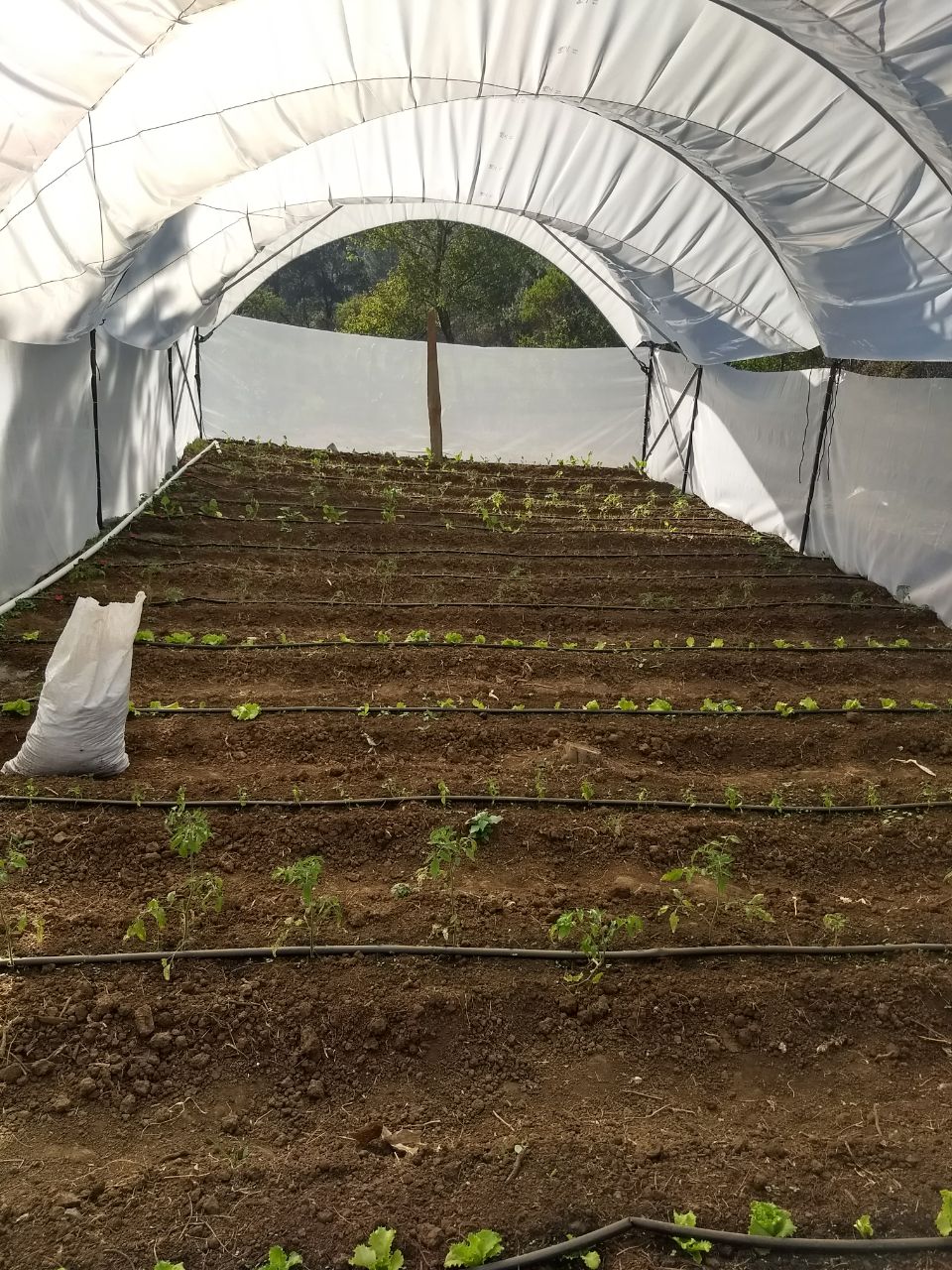 GRANJA DE POLLOS DE ENGORDA 20,000.00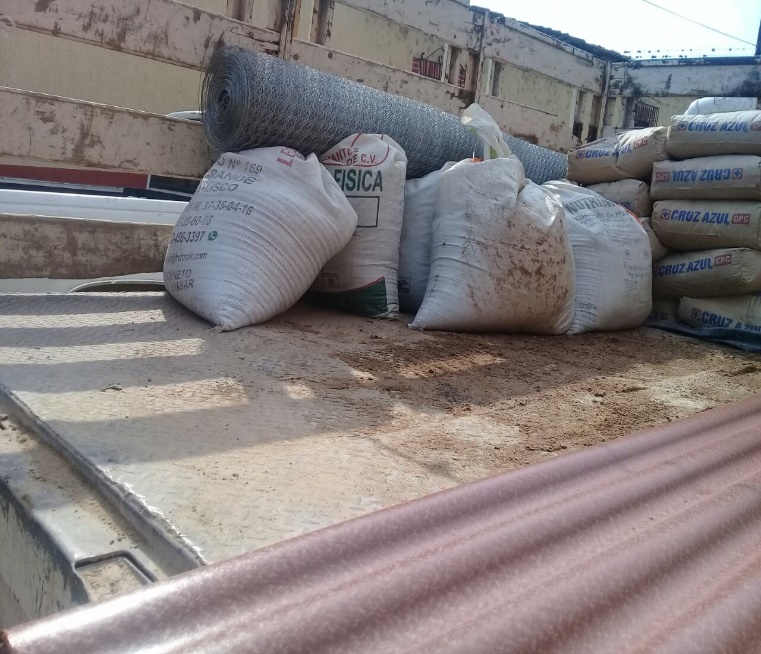 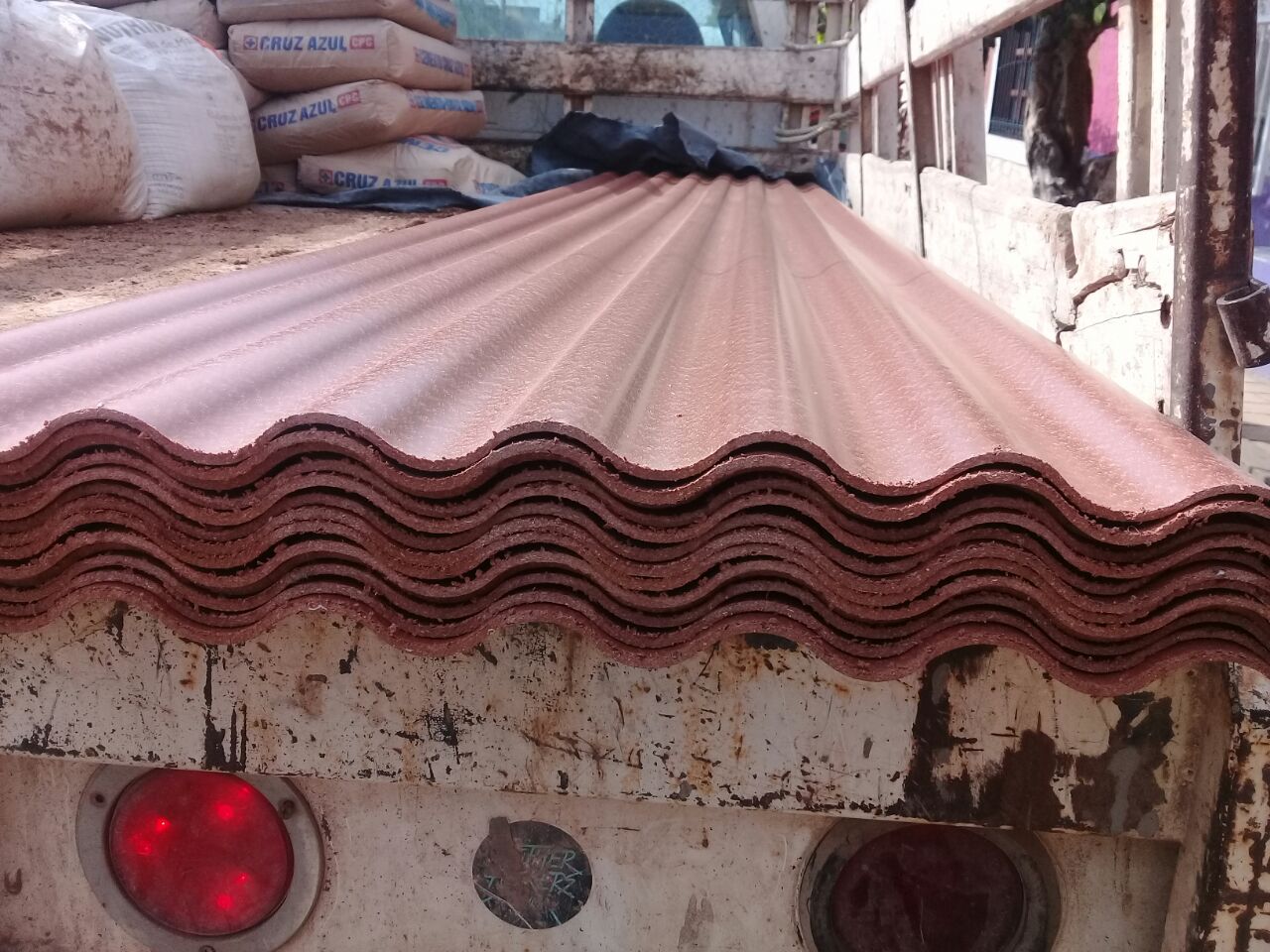 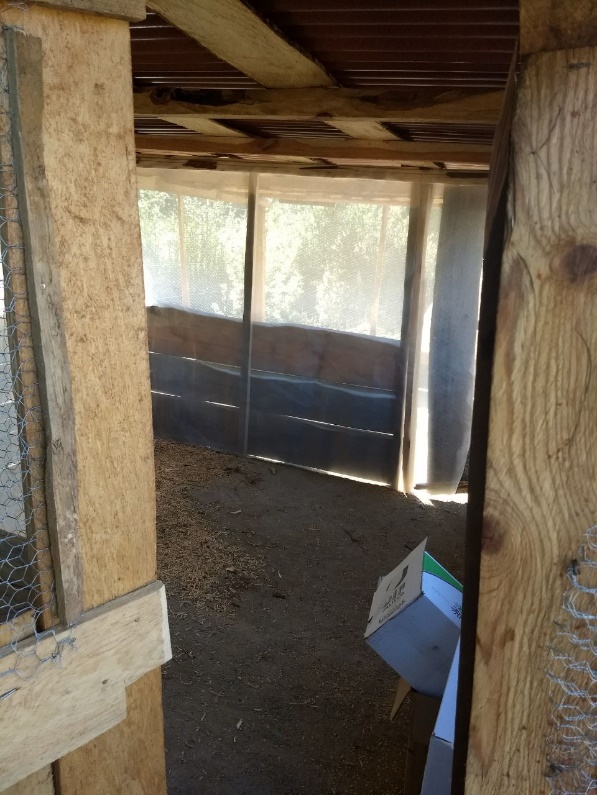 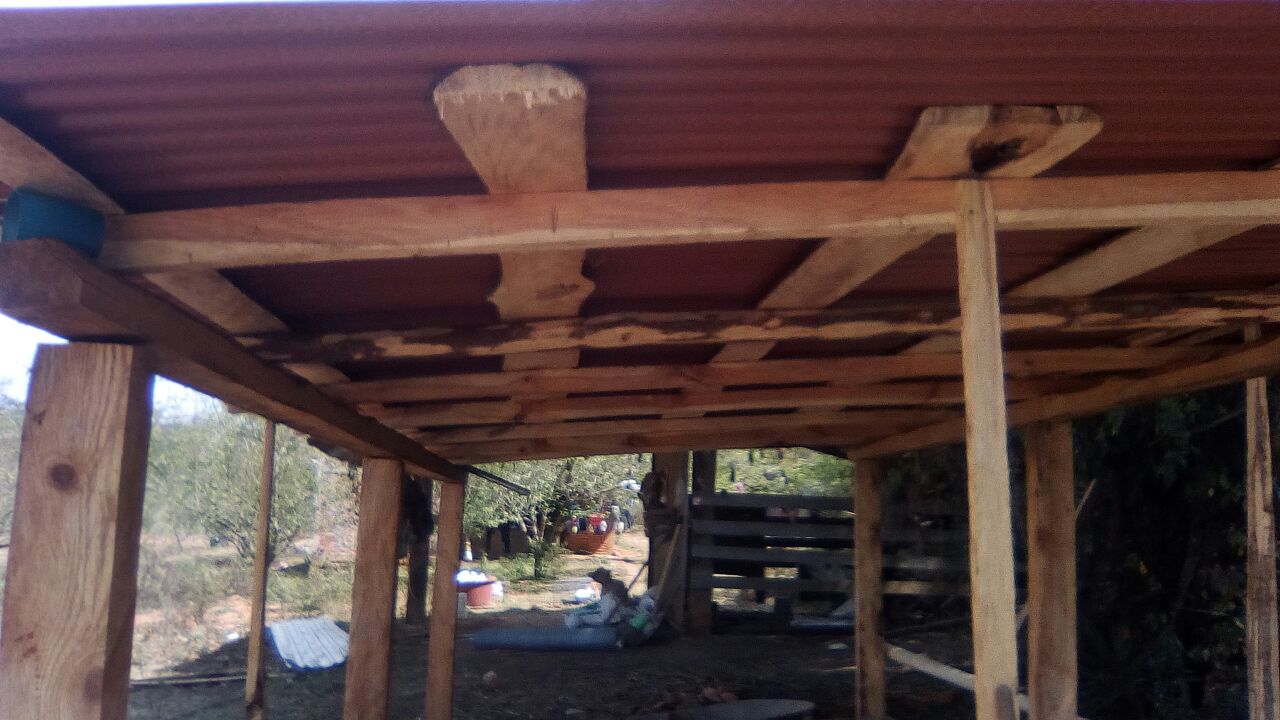 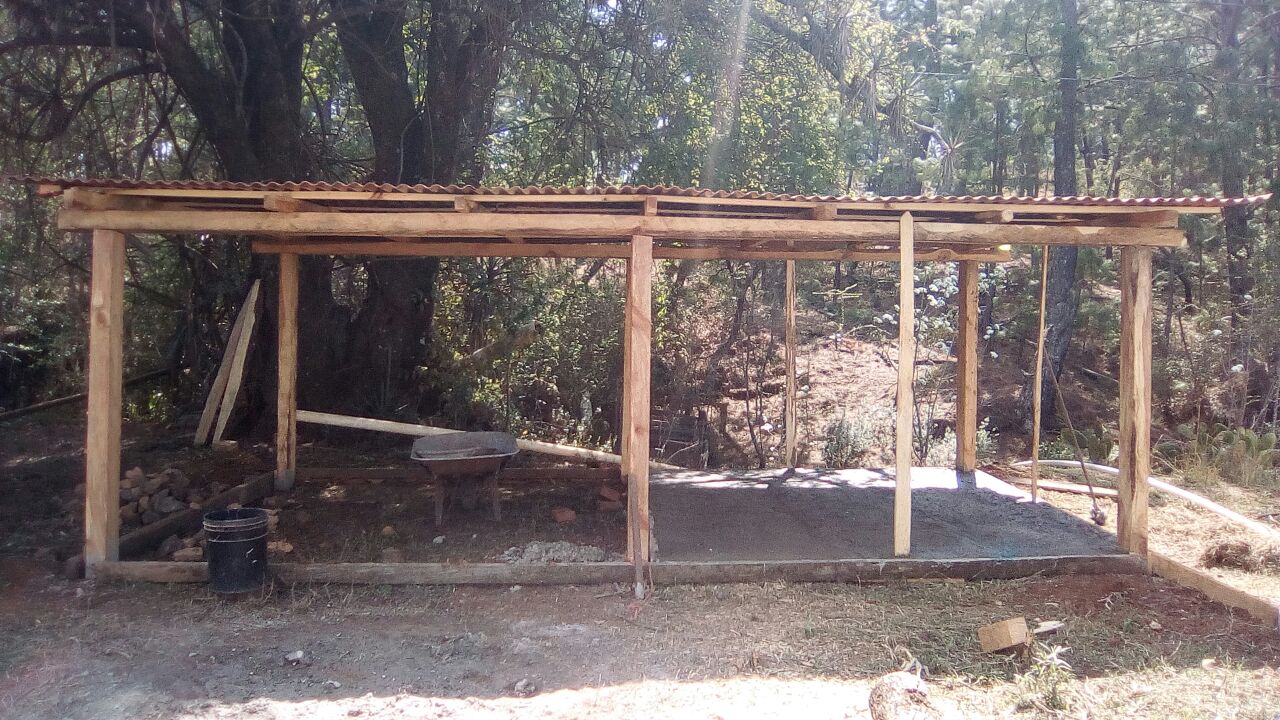 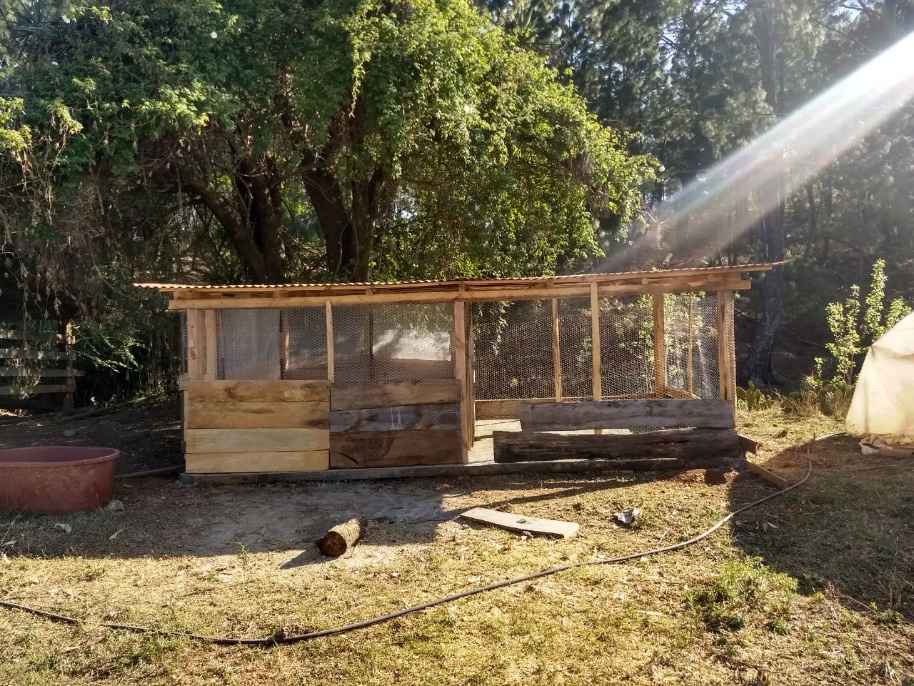 SE PARTIO LA ROSCA DE REYES CON EL GRUPO DE TERCERA EDAD.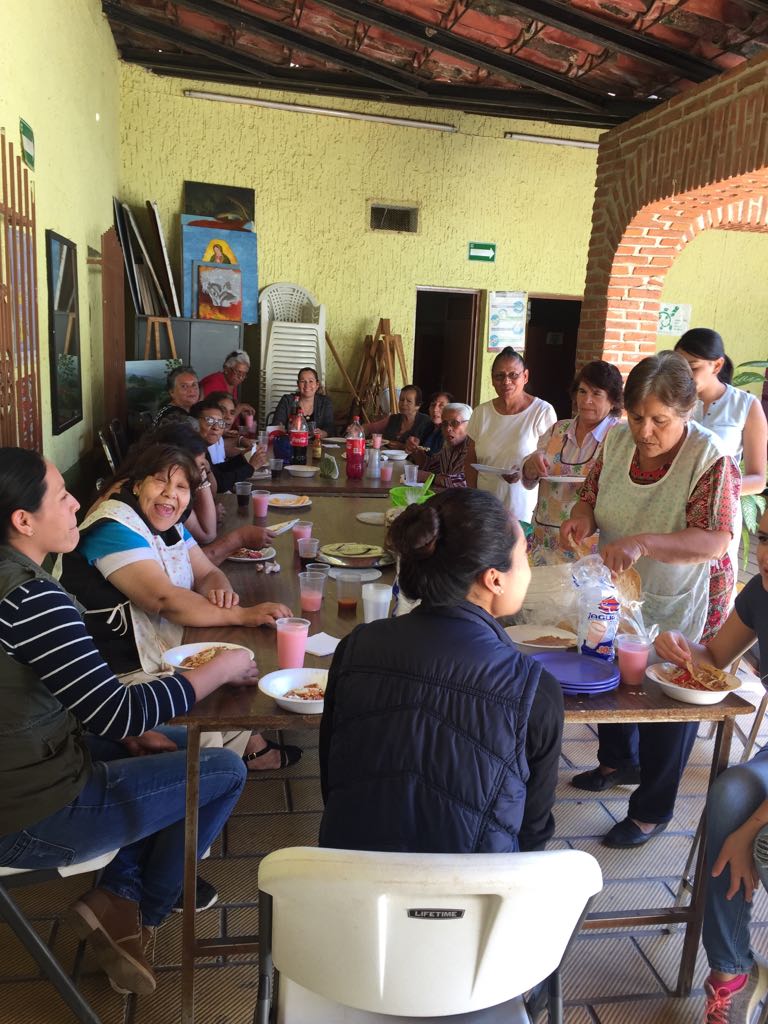 ENTREGA DE BECAS A ESTUDIAS DE BAJOS RECURSOS ECONOMICOS Siendo 6 beneficiarias de reinserción escolar.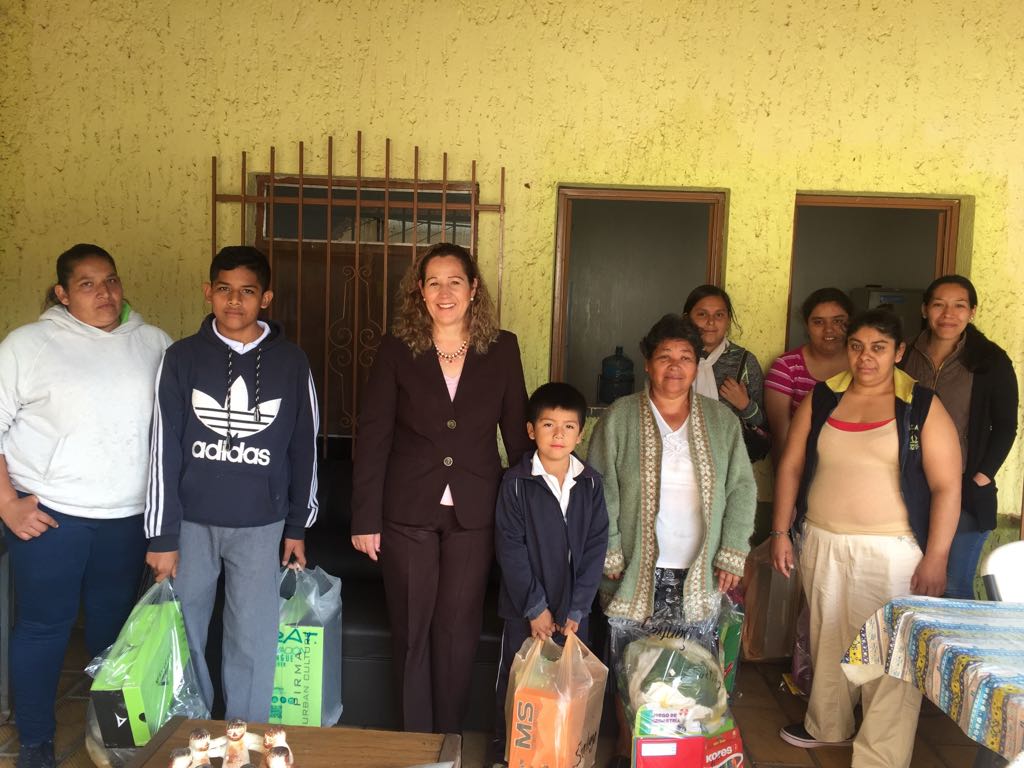 FEBREROSE REALIZO UN CONVIVIO CON EL GRUPO DE LA TERCERA EDAD EN EL MUNICIPIO Y EN LA DELEGACION DE LA UNION DE GUADALUPE.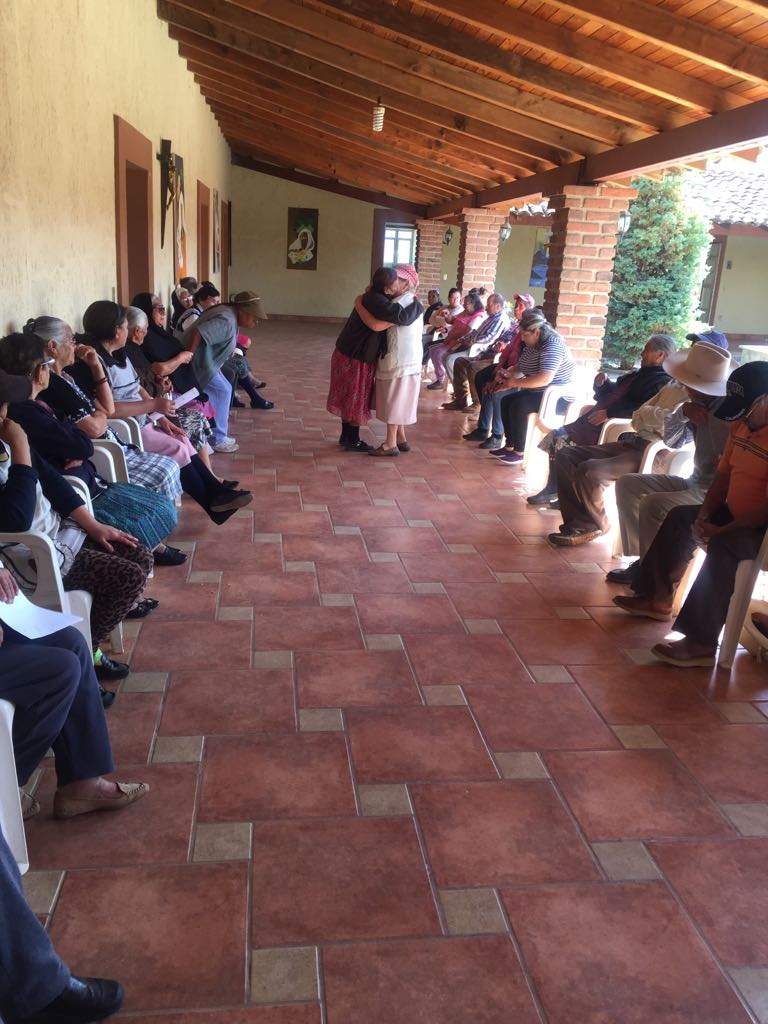 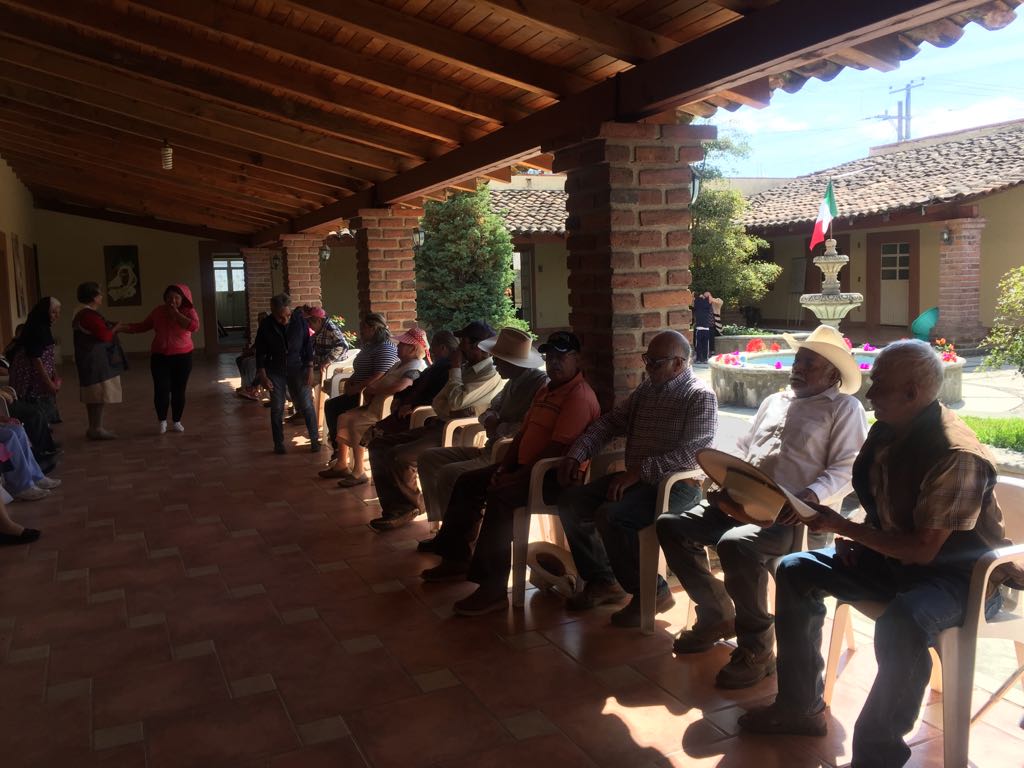 MARZOSE REALIZO EL CERTAMEN PARA ELEGIR A LA REINA DE LA TERCERA EDAD DEL MUNICIPIO DE ATOYAC JALISCO.En el cual participaron las localidades de Cuyacapan, Unión de Guadalupe y la cabecera municipal.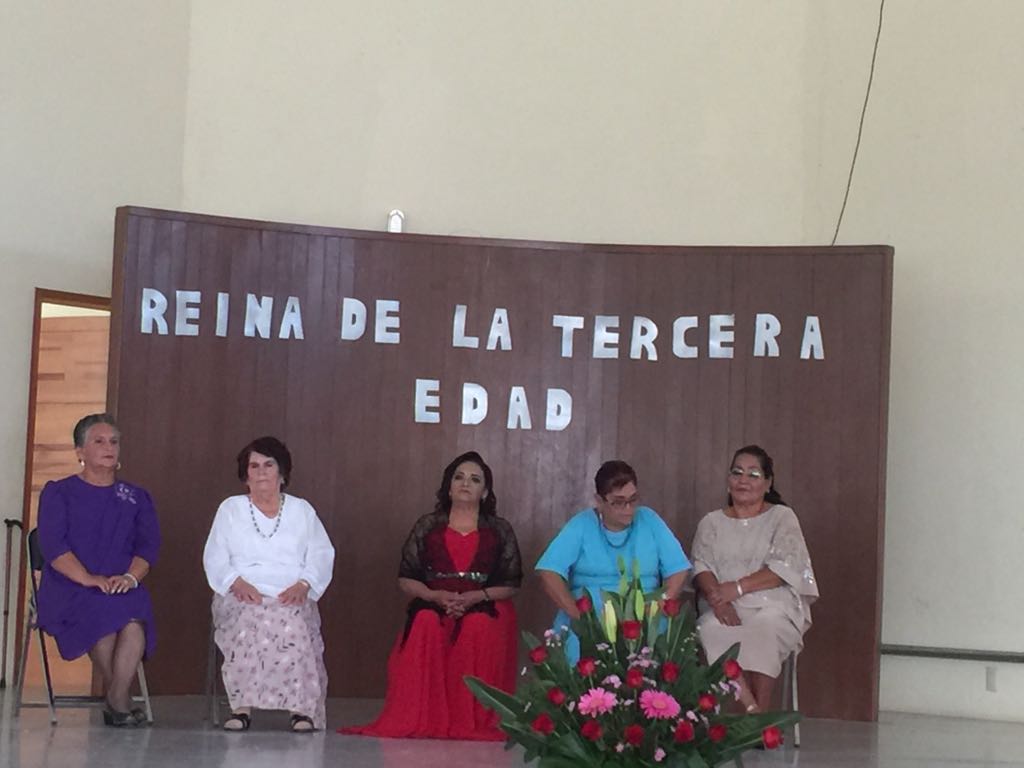 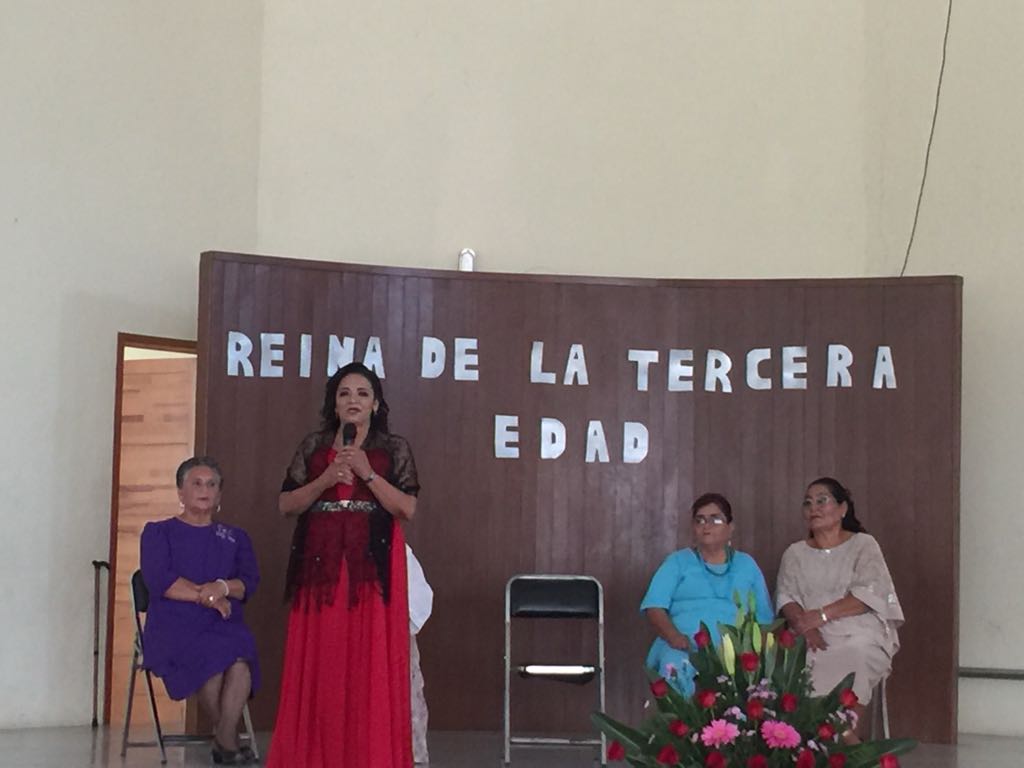   SE REALIZO LA ENTREGA DE APARATOS AUDITIVOS.Siendo los beneficiarios 5 personas.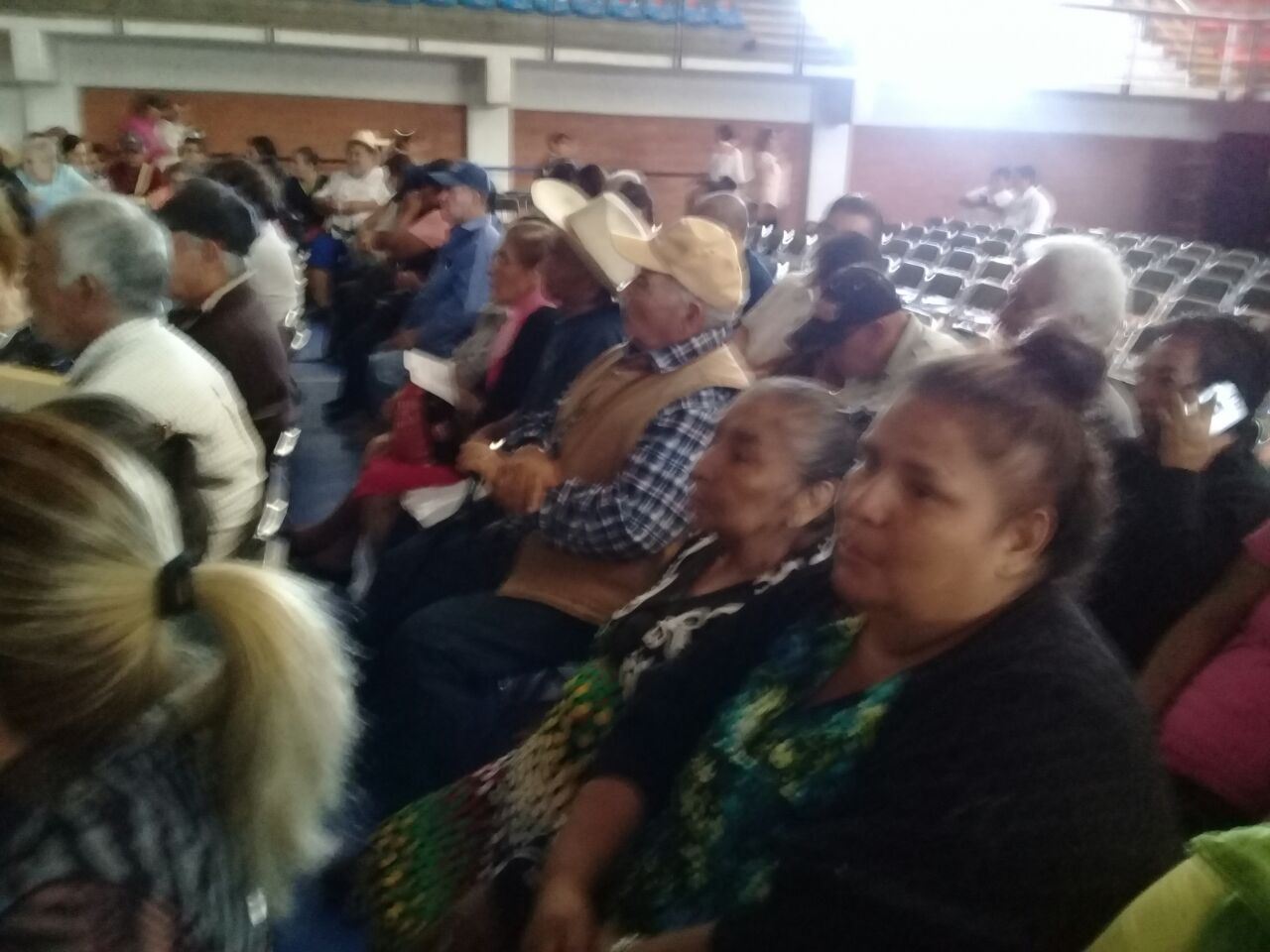 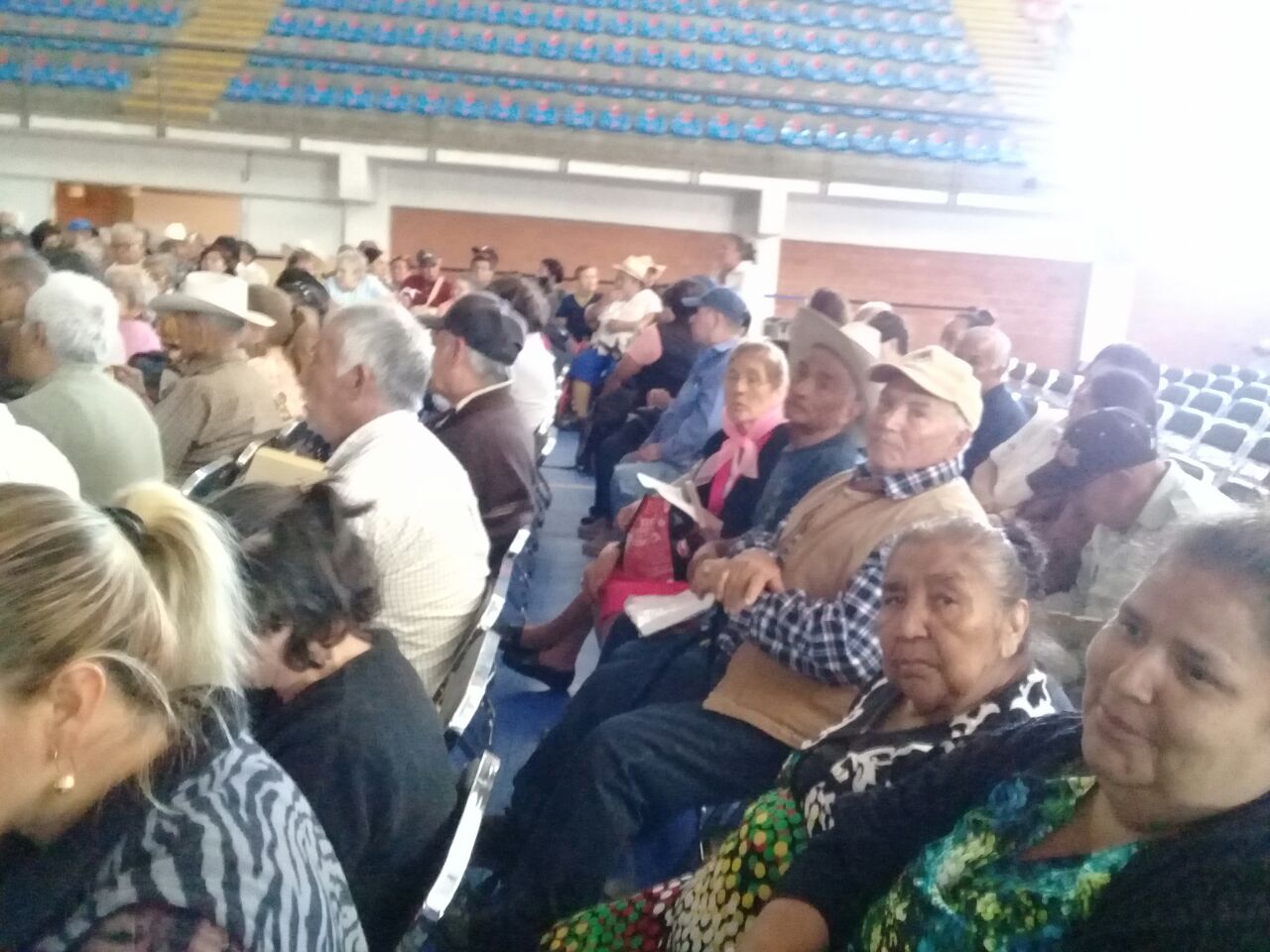 